BLOB TREE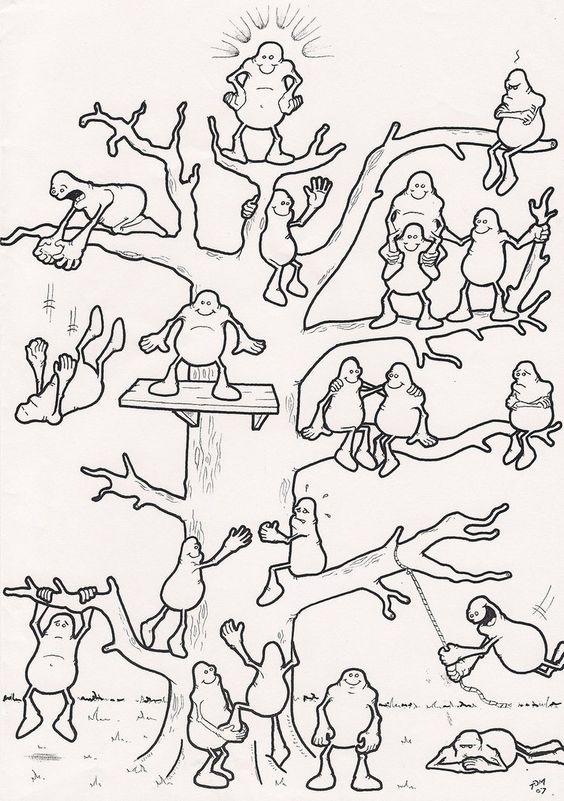 